Департамент финансов администрации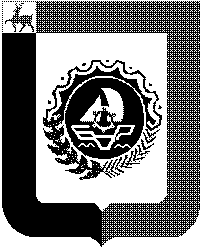 городского округа город БорНижегородской области606450, Нижегородская область, г. Бор, ул. Ленина, 97тел. (83159)2-18-60, E-mail: borfin@sandy.ruПРИКАЗОт  28.02.2019г.                                                                                          № 16нг.БорО внесении изменений в приказ департамента финансов администрации городского округа г.Бор Нижегородской области от 6 декабря 2017 года № 74нВ целях детализации отдельных мероприятий, отраженных в планах реализации соответствующих муниципальных программ в пределах отдельной целевой статьи расходов местного бюджета, а также отдельных непрограммных расходов  п р и к а з ы в а ю :1. Перечень дополнительных функциональных кодов (Доп.ФК), применяемых при исполнении расходной части бюджета городского округа город Бор за счет средств местного бюджета в 2019 году, утвержденный приказом департамента финансов администрации городского округа г.Бор Нижегородской области № 107 от 29.12.2018г., изложить в новой прилагаемой редакции.2. Управлению бюджетной политики департамента финансов администрации городского округа город Бор (Т.П.Хализова):2.1. Обеспечить размещение данного Приказа на сайте департамента финансов в сети Интернет /www.bor-fin.ru/;2.2. Довести данный Приказ до сведения Главных распорядителей бюджетных средств городского округа город Бор.3. Контроль за выполнением настоящего приказа оставляю за собой.Директор департамента финансов                                                 Г.Д. СимаковаУтвержден приказом департамента финансов администрации городского округа г.Бор Нижегородской области   от _____________№ ________Утвержден приказом департамента финансов администрации городского округа г.Бор Нижегородской области   от _____________№ ________Перечень дополнительных функциональных кодов (Доп.ФК), применяемых при исполнении расходной части бюджета городского округа город Бор за счет средств местного бюджета в 2019 годуПеречень дополнительных функциональных кодов (Доп.ФК), применяемых при исполнении расходной части бюджета городского округа город Бор за счет средств местного бюджета в 2019 годуПеречень дополнительных функциональных кодов (Доп.ФК), применяемых при исполнении расходной части бюджета городского округа город Бор за счет средств местного бюджета в 2019 годуПеречень дополнительных функциональных кодов (Доп.ФК), применяемых при исполнении расходной части бюджета городского округа город Бор за счет средств местного бюджета в 2019 годуПеречень дополнительных функциональных кодов (Доп.ФК), применяемых при исполнении расходной части бюджета городского округа город Бор за счет средств местного бюджета в 2019 году№ п/пКЦСР (целевая статья расходов)КЦСР (целевая статья расходов)Наименование КЦСРНаименование мероприятияДоп. ФК 122345101 0 00 0000001 0 00 00000Муниципальная программа "Развитие образования в городском округе г. Бор"х1.1.01 3 03 2391001 3 03 23910Приобретение путевок, возмещение части расходов по приобретению путевок в загородные детские оздоровительно-образовательные центры (лагеря) Нижегородской области, оплата стоимости набора продуктов питания в лагерях с дневным пребыванием детей, организованных на базе образовательных учреждений округа(пришкольные лагеря)и проведение культурно- массовых мероприятий в пришкольных лагеряхПредоставление путевок с частичной оплатой и  компенсация части расходов по приобретению путевок в загородные детские оздоровительно-образовательные центры (лагеря) Нижегородской области0151.1.01 3 03 2391001 3 03 23910Приобретение путевок, возмещение части расходов по приобретению путевок в загородные детские оздоровительно-образовательные центры (лагеря) Нижегородской области, оплата стоимости набора продуктов питания в лагерях с дневным пребыванием детей, организованных на базе образовательных учреждений округа(пришкольные лагеря)и проведение культурно- массовых мероприятий в пришкольных лагеряхОплата стоимости питания в лагерях с дневным пребыванием детей, организованных на базе муниципальных образовательных учреждений округа0161.2.01 3 03 2491001 3 03 24910Мероприятия по организации отдыха и оздоровления детейПредоставление путевок с частичной оплатой для детей работников бюджетных организаций, безработных граждан, неработающих пенсионеров, опекунов (попечителей), приемных родителей, детей-сирот и детей,оставшихся без попечения родителей0171.2.01 3 03 2491001 3 03 24910Мероприятия по организации отдыха и оздоровления детейПредоставление бесплатных путевок для детей, оказавшихся в трудной жизненной ситуации0181.2.01 3 03 2491001 3 03 24910Мероприятия по организации отдыха и оздоровления детейМероприятия по организации отдыха и оздоровления детей (конкурсы, походы и прочее)0191.3.01 3 04 2401001 3 04 24010Мероприятия в области образованияПрисуждение премии администрации городского округа город Бор имени Е.А. Негина0201.3.01 3 04 2401001 3 04 24010Мероприятия в области образованияПроведение конкурса на присуждение премии администрации городского округа город Бор имени Н.Ф. Филатова0211.4.01 4 02 2401001 4 02 24010Мероприятия в области образованияМероприятия, направленные на профилактику терроризма, в учреждениях дошкольного, общеобразовательного и дополнительного образования0222.04 0 00 0000004 0 00 00000Муниципальная программа "Обеспечение граждан доступным и комфортным жильем на территории городского округа г. Бор"хх2.1.04 3 04 S960204 3 04 S9602Обеспечение мероприятий по переселению граждан из аварийного жилищного фонда, в том числе переселению граждан из аварийного жилищного фонда с учетом необходимости развития малоэтажного жилищного строительства (4 этап реализации)Обеспечение мероприятий по переселению граждан из аварийного жилищного фонда, в том числе переселению граждан из аварийного жилищного фонда с учетом необходимости развития малоэтажного жилищного строительства, (основное финансирование)8702.1.04 3 04 S960204 3 04 S9602Обеспечение мероприятий по переселению граждан из аварийного жилищного фонда, в том числе переселению граждан из аварийного жилищного фонда с учетом необходимости развития малоэтажного жилищного строительства (4 этап реализации)Обеспечение мероприятий по переселению граждан из аварийного жилищного фонда, в том числе переселению граждан из аварийного жилищного фонда с учетом необходимости развития малоэтажного жилищного строительства, (дополнительное финансирование)8773.05 0 00 0000005 0 00 00000Муниципальная программа "Развитие сферы жилищно-коммунального хозяйства городского округа г. Бор"хх3.1.05 3 01 0037005 3 01 00370Реализация мероприятий, направленных на обеспечение населения городского округа город Бор качественными услугами в сфере коммунального хозяйстваактуализация схемы теплоснабжения городского округа г. Бор до 2028 года1133.1.05 3 01 0037005 3 01 00370Реализация мероприятий, направленных на обеспечение населения городского округа город Бор качественными услугами в сфере коммунального хозяйстваактуализация схемы водоснабжения и водоотведения городского округа г. Бор до 2029 года1143.1.05 3 01 0037005 3 01 00370Реализация мероприятий, направленных на обеспечение населения городского округа город Бор качественными услугами в сфере коммунального хозяйстваоплата услуг дежурно-диспетчерской службы1153.2.05 3 01 0137005 3 01 01370Субсидия на финансовое обеспечение (возмещение) затрат, связанных с проведением работ по капитальному ремонту, реконструкции и модернизации объектов коммунальной инфраструктуры, находящейся в муниципальной собственностиКапитальный ремонт участка сетей холодного водоснабжения от водонапорной башни дод.2 по ул. Центральной, пос. с-за Сормовский Пролетарий1163.2.05 3 01 0137005 3 01 01370Субсидия на финансовое обеспечение (возмещение) затрат, связанных с проведением работ по капитальному ремонту, реконструкции и модернизации объектов коммунальной инфраструктуры, находящейся в муниципальной собственностиКапитальный ремонт участка тепловых сетей к многоквартирному дому № 17 по ул. Октябрьская, д. Каликино Кантауровского сельсовета1173.2.05 3 01 0137005 3 01 01370Субсидия на финансовое обеспечение (возмещение) затрат, связанных с проведением работ по капитальному ремонту, реконструкции и модернизации объектов коммунальной инфраструктуры, находящейся в муниципальной собственностиКапитальный ремонт участка тепловых сетей к многоквартирному дому № 21 по ул. Октябрьская, д. Каликино Кантауровского сельсовета1183.2.05 3 01 0137005 3 01 01370Субсидия на финансовое обеспечение (возмещение) затрат, связанных с проведением работ по капитальному ремонту, реконструкции и модернизации объектов коммунальной инфраструктуры, находящейся в муниципальной собственностиКапитальный ремонт участка тепловых сетей к многоквартирному дому № 1 по ул. Советская, д. Каликино Кантауровского сельсовета1193.2.05 3 01 0137005 3 01 01370Субсидия на финансовое обеспечение (возмещение) затрат, связанных с проведением работ по капитальному ремонту, реконструкции и модернизации объектов коммунальной инфраструктуры, находящейся в муниципальной собственностиКапитальный ремонт участка тепловых сетей к многоквартирному дому № 23 по ул. Совхозная с. Кантаурово Кантауровского с/с1203.2.05 3 01 0137005 3 01 01370Субсидия на финансовое обеспечение (возмещение) затрат, связанных с проведением работ по капитальному ремонту, реконструкции и модернизации объектов коммунальной инфраструктуры, находящейся в муниципальной собственностиКапитальный ремонт участка тепловых сетей к многоквартирному дому № 2 по ул. Заводская п. Шпалозавода Кантауровского сельсовета1213.2.05 3 01 0137005 3 01 01370Субсидия на финансовое обеспечение (возмещение) затрат, связанных с проведением работ по капитальному ремонту, реконструкции и модернизации объектов коммунальной инфраструктуры, находящейся в муниципальной собственностиКапитальный ремонт участка тепловых сетей к многоквартирному дому № 24 по ул. Совхозная с. Кантаурово Кантауровского с/с1223.2.05 3 01 0137005 3 01 01370Субсидия на финансовое обеспечение (возмещение) затрат, связанных с проведением работ по капитальному ремонту, реконструкции и модернизации объектов коммунальной инфраструктуры, находящейся в муниципальной собственностиКапитальный ремонт участка тепловых сетей к многоквартирному дому № 18 по ул. Заводская, пос. Шпалозавода Кантауровского с/с1233.2.05 3 01 0137005 3 01 01370Субсидия на финансовое обеспечение (возмещение) затрат, связанных с проведением работ по капитальному ремонту, реконструкции и модернизации объектов коммунальной инфраструктуры, находящейся в муниципальной собственностиКапитальный ремонт участка тепловых сетей к многоквартирному дому № 10 по ул. Совхозной с. Кантаурово Кантауровского сельсовета1243.2.05 3 01 0137005 3 01 01370Субсидия на финансовое обеспечение (возмещение) затрат, связанных с проведением работ по капитальному ремонту, реконструкции и модернизации объектов коммунальной инфраструктуры, находящейся в муниципальной собственностиКапитальный ремонт участка тепловых сетей к многоквартирным домам № 3,№26,№28 по ул. Совхозная с. Кантаурово Кантауровского сельсовета1253.2.05 3 01 0137005 3 01 01370Субсидия на финансовое обеспечение (возмещение) затрат, связанных с проведением работ по капитальному ремонту, реконструкции и модернизации объектов коммунальной инфраструктуры, находящейся в муниципальной собственностиКапитальный ремонт участка тепловых сетей к многоквартирному дому № 1 по ул. Заводская п. Шпалозавода Кантауровского сельсовета1263.2.05 3 01 0137005 3 01 01370Субсидия на финансовое обеспечение (возмещение) затрат, связанных с проведением работ по капитальному ремонту, реконструкции и модернизации объектов коммунальной инфраструктуры, находящейся в муниципальной собственностиКапитальный ремонт участка тепловых сетей к Кантауровской участковой больнице по ул.Кооперативная д.61 д. Каликино1273.2.05 3 01 0137005 3 01 01370Субсидия на финансовое обеспечение (возмещение) затрат, связанных с проведением работ по капитальному ремонту, реконструкции и модернизации объектов коммунальной инфраструктуры, находящейся в муниципальной собственностиКапитальный ремонт участка тепловых сетей к многоквартирному дому № 3 по ул. Советская дер. Каликино Кантауровского сельсовета1283.2.05 3 01 0137005 3 01 01370Субсидия на финансовое обеспечение (возмещение) затрат, связанных с проведением работ по капитальному ремонту, реконструкции и модернизации объектов коммунальной инфраструктуры, находящейся в муниципальной собственностиКапитальный ремонт участка тепловых сетей к многоквартирному дому № 18 по ул. Октябрьская дер. Каликино Кантауровского сельсовета1293.2.05 3 01 0137005 3 01 01370Субсидия на финансовое обеспечение (возмещение) затрат, связанных с проведением работ по капитальному ремонту, реконструкции и модернизации объектов коммунальной инфраструктуры, находящейся в муниципальной собственностиКапитальный ремонт участка тепловых сетей к зданию МБОУ Каликинской средней школы дер. Каликино Кантауровского сельсовета1303.2.05 3 01 0137005 3 01 01370Субсидия на финансовое обеспечение (возмещение) затрат, связанных с проведением работ по капитальному ремонту, реконструкции и модернизации объектов коммунальной инфраструктуры, находящейся в муниципальной собственностиКапитальный ремонт участка тепловых сетей к многоквартирному дому № 16 по ул. Октябрьская дер. Каликино Кантауровского сельсовета1313.2.05 3 01 0137005 3 01 01370Субсидия на финансовое обеспечение (возмещение) затрат, связанных с проведением работ по капитальному ремонту, реконструкции и модернизации объектов коммунальной инфраструктуры, находящейся в муниципальной собственностиКапитальный ремонт участка тепловых сетей к МБДОУ детский сад "Капелька" по ул. Октябрьская дер. Каликино Кантауровского сельсовета1323.2.05 3 01 0137005 3 01 01370Субсидия на финансовое обеспечение (возмещение) затрат, связанных с проведением работ по капитальному ремонту, реконструкции и модернизации объектов коммунальной инфраструктуры, находящейся в муниципальной собственностиКапитальный ремонт участка тепловых сетей к магазину по ул.Заводская п. Шпалозавода Кантауровского сельсовета1333.2.05 3 01 0137005 3 01 01370Субсидия на финансовое обеспечение (возмещение) затрат, связанных с проведением работ по капитальному ремонту, реконструкции и модернизации объектов коммунальной инфраструктуры, находящейся в муниципальной собственностиКапитальный ремонт фекального насоса на КНС с. Кантаурово Кантауровского сельсовета1343.2.05 3 01 0137005 3 01 01370Субсидия на финансовое обеспечение (возмещение) затрат, связанных с проведением работ по капитальному ремонту, реконструкции и модернизации объектов коммунальной инфраструктуры, находящейся в муниципальной собственностиТехническое перевооружение коммерческого узла учета газа в котельной д. Попово Кантауровского сельсовета1353.3.05 3 01 0139005 3 01 01390Субсидия на финансовое обеспечение (возмещение) затрат, связанных с проведением работ по ремонту выгребных ям, придомовых туалетов, отстойников с учетом инженерных коммуникаций, предназначенных для обслуживания неканализированных многоквартирных домовРемонт наружной системы канализации и отстойников к многоквартирному дому № 44 ул. Ленина, п.ППК1363.3.05 3 01 0139005 3 01 01390Субсидия на финансовое обеспечение (возмещение) затрат, связанных с проведением работ по ремонту выгребных ям, придомовых туалетов, отстойников с учетом инженерных коммуникаций, предназначенных для обслуживания неканализированных многоквартирных домовРемонт наружной системы канализации и отстойников к многоквартирному дому № 42ул. Ленина, п.ППК1373.3.05 3 01 0139005 3 01 01390Субсидия на финансовое обеспечение (возмещение) затрат, связанных с проведением работ по ремонту выгребных ям, придомовых туалетов, отстойников с учетом инженерных коммуникаций, предназначенных для обслуживания неканализированных многоквартирных домовРемонт наружной системы канализации и отстойников к многоквартирному дому № 39 ул. Ленина, п.ППК1383.3.05 3 01 0139005 3 01 01390Субсидия на финансовое обеспечение (возмещение) затрат, связанных с проведением работ по ремонту выгребных ям, придомовых туалетов, отстойников с учетом инженерных коммуникаций, предназначенных для обслуживания неканализированных многоквартирных домовРемонт наружной системы канализации и отстойников к многоквартирному дому № 40 ул. Ленина, п.ППК1393.4.05 4 01 2501005 4 01 25010Реализация мероприятий, направленных на уличное освещениеПриобретение электроэнергии1603.4.05 4 01 2501005 4 01 25010Реализация мероприятий, направленных на уличное освещениеИсполнение энергосервисного контракта1613.4.05 4 01 2501005 4 01 25010Реализация мероприятий, направленных на уличное освещениеСодержание, ремонт ( в том числе текущий) и реконструкция линий уличного освещения1623.4.05 4 01 2501005 4 01 25010Реализация мероприятий, направленных на уличное освещениеОплата судебных издержек согласно определения арбитражного суда Нижегородской области от 23.01.2019 (дело № А43-12255/2017)1633.5.05 4 01 2502005 4 01 25020Реализация мероприятий, направленных на содержание и уборку территорий улиц, тротуаров, площадейМероприятия по проведению месячника по благоустройству и санитарной очистке1703.5.05 4 01 2502005 4 01 25020Реализация мероприятий, направленных на содержание и уборку территорий улиц, тротуаров, площадейЛиквидация несанкционированных свалок1713.5.05 4 01 2502005 4 01 25020Реализация мероприятий, направленных на содержание и уборку территорий улиц, тротуаров, площадейОбеспечение уборки городских незакрепленных территорий1723.5.05 4 01 2502005 4 01 25020Реализация мероприятий, направленных на содержание и уборку территорий улиц, тротуаров, площадейСодержание зон отдыха1733.5.05 4 01 2502005 4 01 25020Реализация мероприятий, направленных на содержание и уборку территорий улиц, тротуаров, площадейСодержание контейнерных площадок1743.5.05 4 01 2502005 4 01 25020Реализация мероприятий, направленных на содержание и уборку территорий улиц, тротуаров, площадейУборка придомовых территорий сельских населенных пунктов1753.6.05 4 01 2503005 4 01 25030Реализация мероприятий, направленных на озеленениеСпил аварийных деревьев1803.6.05 4 01 2503005 4 01 25030Реализация мероприятий, направленных на озеленениеУход за деревьями и кустарниками1813.6.05 4 01 2503005 4 01 25030Реализация мероприятий, направленных на озеленениеСодержание газонов1823.6.05 4 01 2503005 4 01 25030Реализация мероприятий, направленных на озеленениеСодержание цветников и клумб1833.7.05 4 01 2504005 4 01 25040Реализация мероприятий, направленных на проведение капитального и текущего ремонта объектов благоустройстваРемонт малых архитектурных форм1903.7.05 4 01 2504005 4 01 25040Реализация мероприятий, направленных на проведение капитального и текущего ремонта объектов благоустройстваРемонт фонтанов1913.7.05 4 01 2504005 4 01 25040Реализация мероприятий, направленных на проведение капитального и текущего ремонта объектов благоустройстваУстановка и ремонт элементов детских площадок1923.8.05 4 01 2505005 4 01 25050Реализация мероприятий, направленных на содержание кладбищВосстановление военно-мемориальных объектов1993.9.05 4 01 2506005 4 01 25060Реализация мероприятий, направленных на прочие расходы по благоустройствуОбслуживание городских фонтанов2003.9.05 4 01 2506005 4 01 25060Реализация мероприятий, направленных на прочие расходы по благоустройствуОтвод ливневых стоков2013.9.05 4 01 2506005 4 01 25060Реализация мероприятий, направленных на прочие расходы по благоустройствуМероприятия по подготовке к праздникам2023.9.05 4 01 2506005 4 01 25060Реализация мероприятий, направленных на прочие расходы по благоустройствуСодержание объектов монументального искусства (памятников)2033.9.05 4 01 2506005 4 01 25060Реализация мероприятий, направленных на прочие расходы по благоустройствуПрочие работы по благоустройству, не отнесенные к другим мероприятиям по благоустройству204Содержание детских площадок205Содержание иных объектов благоустройства206Содержание санитарно-гигиенического объекта, расположенного на территории, прилегающей к ЦВР "Алиса"207Выполнение мероприятий по разработке проекта «Борское Волгоречье»2084.08 0 00 0000008 0 00 00000Муниципальная программа "Содержание и развитие дорожного хозяйства городского округа г. Бор"хх4.1.08 1 01 2411008 1 01 24110Реализация мероприятий, направленных на содержание дорог общего пользования, тротуаров за счет средств муниципального дорожного фонда городского округа город БорВосстановление горизонтальной разметки на автомобильных дорогах и окраска бортовых камней на территории г.о.г. Бор0884.2.08 2 01 2410008 2 01 24100Реализация мероприятий, направленных на ремонт дорог общего пользования, тротуаров и дворовых территорийРемонт дороги общего пользования по адресу: городской округ г. Бор, ул. Фигнер г. Бор0704.2.08 2 01 2410008 2 01 24100Реализация мероприятий, направленных на ремонт дорог общего пользования, тротуаров и дворовых территорийРемонт тротуара по адресу: городской округ г. Бор, вдоль Стеклозаводского шоссе от ул. Полевая до ул. Нахимова0714.2.08 2 01 2410008 2 01 24100Реализация мероприятий, направленных на ремонт дорог общего пользования, тротуаров и дворовых территорийРемонт дороги общего пользования по адресу: Городской округ г. Бор, от ул. В. Котика до д.№23 ул. Махалова0724.2.08 2 01 2410008 2 01 24100Реализация мероприятий, направленных на ремонт дорог общего пользования, тротуаров и дворовых территорийОбустройство тротуара с ограничением парковки автомобилей ближе 5-ти метров от перехода по ул. Ванеева у СОШ № 30784.2.08 2 01 2410008 2 01 24100Реализация мероприятий, направленных на ремонт дорог общего пользования, тротуаров и дворовых территорийРемонт тротуара на пересечении ул. Квартал Дружба и ул. Дружба вблизи СОШ № 120794.2.08 2 01 2410008 2 01 24100Реализация мероприятий, направленных на ремонт дорог общего пользования, тротуаров и дворовых территорийРемонт а/б покрытия при подъезде к МДОУ "Жемчужинка" в п. Неклюдово г.Бор0804.3.08 2 05 2510008 2 05 25100Реализация мероприятий по ремонту дорог на территории городского округа г.Бор, основанных на инициативах гражданРемонт дороги общего пользования по адресу: городской округ г. Бор, п. Б.Пикино, ул. Березовая0814.3.08 2 05 2510008 2 05 25100Реализация мероприятий по ремонту дорог на территории городского округа г.Бор, основанных на инициативах гражданРемонт дороги общего пользования по адресу: городской округ г. Бор, д. Куземино0824.3.08 2 05 2510008 2 05 25100Реализация мероприятий по ремонту дорог на территории городского округа г.Бор, основанных на инициативах гражданРемонт дороги общего пользования по адресу: городской округ г. Бор, д. Рожново0834.3.08 2 05 2510008 2 05 25100Реализация мероприятий по ремонту дорог на территории городского округа г.Бор, основанных на инициативах гражданРемонт дороги общего пользования по адресу: городской округ г. Бор, ул. Лепилова0844.3.08 2 05 2510008 2 05 25100Реализация мероприятий по ремонту дорог на территории городского округа г.Бор, основанных на инициативах гражданРемонт дороги общего пользования по адресу: городской округ г. Бор, ул. Луначарского, д.2040854.3.08 2 05 2510008 2 05 25100Реализация мероприятий по ремонту дорог на территории городского округа г.Бор, основанных на инициативах гражданРемонт дороги общего пользования по адресу: городской округ г. Бор, ж.р. Липово, ул 1,30864.4.08 2 05 2511008 2 05 25110Реализация мероприятий по ремонту дорог на территории городского округа г.Бор, основанных на инициативах граждан, за счет муниципального дорожного фондаРемонт дороги общего пользования по адресу: городской округ г. Бор, ж.р. Липово, ул 1,30864.4.08 2 05 2511008 2 05 25110Реализация мероприятий по ремонту дорог на территории городского округа г.Бор, основанных на инициативах граждан, за счет муниципального дорожного фондаРемонт дороги общего пользования по адресу: городской округ г. Бор, п. Октябрьский ул. К.Маркса, 1А0875.13 0 00 0000013 0 00 00000Муниципальная программа "Развитие агропромышленного комплекса в городском округе г. Бор "хх5.1.13 1 01 0013013 1 01 00130Реализация мероприятий, направленных на развитие производства продукции растениеводства городского округа город БорФинансовое обеспечение затрат сельскохозяйственных товаропроизводителей на приобретение минеральных удобрений0515.2.13 1 06 0013013 1 06 00130Реализация мероприятий, направленных на развитие сельского хозяйства городского округа город БорВыездное мероприятие «День поля»0575.2.13 1 06 0013013 1 06 00130Реализация мероприятий, направленных на развитие сельского хозяйства городского округа город БорПроведение праздника «День сельского хозяйства»0585.2.13 1 06 0013013 1 06 00130Реализация мероприятий, направленных на развитие сельского хозяйства городского округа город БорУчастие в областных, конкурсах, выставках и конференциях, направленных на развитие сельского хозяйства городского округа город Бор 0595.2.13 1 06 0013013 1 06 00130Реализация мероприятий, направленных на развитие сельского хозяйства городского округа город БорВыездное мероприятие «Объезд животноводческих ферм»0606.17 0 00 0000017 0 00 00000Муниципальная программа "Управление муниципальными финансами городского округа г. Бор"хх6.1.17 4 02 2700017 4 02 27000Исполнение долговых обязательствБюджетные кредиты0656.1.17 4 02 2700017 4 02 27000Исполнение долговых обязательствКредиты в коммерческих кредитных организациях0667.20 0 00 0000020 0 00 00000Муниципальная программа "Защита населения и территорий от чрезвычайных ситуаций, обеспечение пожарной безопасности и безопасности людей на водных объектах городского округа г. Бор"хх7.1.20 2 01 2511020 2 01 25110Противопожарные мероприятияИзготовление листовок, аншлагов, баннеров и плакатов2207.1.20 2 01 2511020 2 01 25110Противопожарные мероприятияЕжегодное страхование добровольных пожарных, внесенных в реестр2217.1.20 2 01 2511020 2 01 25110Противопожарные мероприятияЕжегодное проведение соревнований среди добровольных пожарных команд2227.1.20 2 01 2511020 2 01 25110Противопожарные мероприятияРемонт, замена и установка пожарных гидрантов2237.1.20 2 01 2511020 2 01 25110Противопожарные мероприятияОчистка противопожарных водоемов2247.1.20 2 01 2511020 2 01 25110Противопожарные мероприятияОборудование площадок (пирсов) для забора воды пожарной техникой возле противопожарных водоемов2257.1.20 2 01 2511020 2 01 25110Противопожарные мероприятияОбследование водоема2267.1.20 2 01 2511020 2 01 25110Противопожарные мероприятияУстройство защитных противопожарных полос, удаление в весенне-летний период сухой растительности, опашка населенных пунктов2277.1.20 2 01 2511020 2 01 25110Противопожарные мероприятияПриобретение пожарно-технического вооружения и спецодежды2287.1.20 2 01 2511020 2 01 25110Противопожарные мероприятияУстройство искусственных водоемов, установка и ремонт пожарных емкостей2307.1.20 2 01 2511020 2 01 25110Противопожарные мероприятияОбустройство сквозного проезда д.№ 43а, по ул.Школьная, с.Линда, Линдовского с/с2317.1.20 2 01 2511020 2 01 25110Противопожарные мероприятияОрганизация выездного пункта управления для ликвидации последствий чрезвычайных ситуаций2327.1.20 2 01 2511020 2 01 25110Противопожарные мероприятияУстановление у водоемов (водоисточников), а также по направлению движения к ним соответствующих указателей (объемные со светильником или плоские , выполненные с использованием светоотражающих покрытий)2338.77 0 00 0000077 0 00 00000Непрограммные расходыхх8.1.77 7 01 0019077 7 01 00190Расходы на обеспечение функций муниципальных органовСредства на выплату единовременного вознаграждения при выходе на пенсию.0038.2.77 7 02 2600077 7 02 26000Прочие выплаты по обязательствам городского округаПроведение электронного аукциона на право заключения контракта на выполнение работ (оказание услуг), связанных с осуществлением регулярных перевозок по регулируемым  тарифам по муниципальным маршрутам  городского округа г.Бор0048.2.77 7 02 2600077 7 02 26000Прочие выплаты по обязательствам городского округарасходы на закупку работ (услуг) по информационному освещению деятельности органов муниципальной власти010Награждение победителей смотра-конкурса "Самый благоустроенный населенный пункт, образцовая улица и лучший индивидуальный дом в индивидуальном жилом секторе городского округа город Бор" 005Награждение победителей смотра-конкурса «Самый благоустроенный двор многоквартирного жилого дома в городском округе г.Бор»006